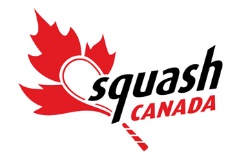 Nomination of Squash Canada Board of Directors CandidateNOMINEE ACCEPTANCE & SUPPORTING DOCUMENTSStatement of Agreement and AttestationI hereby agree to allow my name to stand for the above noted position on the Board of Directors of Squash Canada.I declare that I have read the Nominee Eligibility Criteria and I attest that I meet all eligibility requirements.Deadline for Receipt of Submission11:59 pm, May 24, 2018Send to Squash Canada, Attn. Dan Wolfenden, via mail (20 Jamie Avenue, 2nd Floor, Nepean, ON  K2E 6T6), email (dan.wolfenden@squash.ca), or fax to 613-228-7232Thank YouNOMINEENOMINEEPosition for which Nominated:Nominee Name:Nominee Address:Nominee Email:Nominee Tel. Nos.NOMINATORNominator Name:Nominator Title:Date:Nominator Signature:Nominee Signature:Date:Required Supporting Documents:(attach, or have sent/send by the nomination deadline)Email or correspondence of a Provincial or Territorial Squash Association Member supporting the nomination;Verification of current Provincial or Territorial Squash Association membership;A curriculum vitae of the nominee, summarizing professional, volunteer and sporting experience;